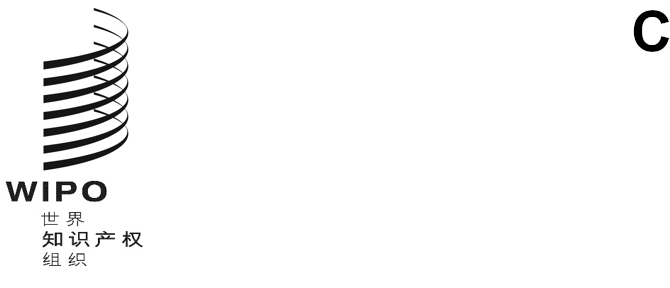 CDIP/31/inf/4原文：英文日期：2023年9月6日发展与知识产权委员会（CDIP）第三十一届会议
2023年11月27日至12月1日，日内瓦产权组织工具“建设数字出版经济：发展机遇和框架”内容提要理查德·查金和埃玛·豪斯编拟.	本文件的附件中载有产权组织工具“建设数字出版经济：发展机遇和框架”的内容提要。.	本工具是在发展议程项目“推动智利、印度尼西亚、阿拉伯联合酋长国和乌拉圭的创意产业在数字时代运用知识产权”（文件CDIP/26/5）的背景下开发的。本工具由理查德·查金和埃玛·豪斯编拟，理查德·查金是布鲁姆斯伯里与中国青年出版社在中国北京成立的合资企业的董事会成员，埃玛·豪斯是牛津国际出版中心顾问委员会成员兼LDN Apprenticeships出版助手标准的顾‍问。请委员会注意本文件附件中所载的信息。[后接附件]建设数字出版经济
发展机遇和框架内容提要技术的发展使出版业从传统的印刷转变为数字创作、生产和发行，改变了读者获取和消化内容的方式。这种数字化转型促使出版商调整业务模式，将数字化解决方案纳入业务流程。本工具围绕全球数字出版，旨在帮助小型出版商了解数字技术在成人消费者、儿童、学术和学校市场带来的机遇和挑战。它概述了当前的发展情况、案例研究，并就如何调整出版流程提供了实用建‍议。数字出版面临着财务、法律和商业方面的挑战，其中包括重大的知识产权问题。长期以来，出版业的成功一直依赖于版权许可；随着新许可形式的出现，出版商可以最大限度地使用内容，以多种语言向全球受众传播。然而，这需要出版商为建造数字基础设施进行投资，与新的供应链参与者和其他市场参与者发展关系，并与政策制定者和立法者合作，确保知识产权法与时俱进。在消费市场经营的出版商一般直接从作者、其他出版商或文学经纪人获取内容。因此，关键是要与作者达成适当的权利安排，与许可人达成合同安排，并在可能的情况下获得数字权利。不过，这些数字权利的管理可能非常复杂。出版商根据所获得的权利（格式和区域）对图书的数字发行施加控制。其他挑战包括定价和盗版。随着电子书和有声书成为出版生态系统的一部分，出版商现在同时采用三种格式出版图书，以便让读者按自己的意愿选择介质。向消费者销售电子书和有声书通常采用交易型数字销售业务模式。出版商还采用一份拷贝/一个用户和按次付费的商业模式，供在公共图书馆借阅。电子书和有声书的出现改变了残障读者的生活。消费出版的其他数字趋势包括按需印刷、播客和自助出版。尽管数字阅读对儿童有明显的益处，如提高内容的无障碍性，通过整合动画、声音、小测验和其他活动更好地记忆故事情节，但是与成人消费出版相比，面向儿童的出版对数字进展的适应速度要慢一些。不过，一个值得注意的趋势是儿童实物音频的重新出现。儿童读物的许可安排可以是整本书，也可以是其中的片段，具体取决于最终用途和许可人的需求。学术出版涵盖高等教育、研究和专著出版。数字技术改变了教学和学习的前景。人工智能工具和增强现实工具实现了个性化学习和评估，并且数字出版可以降低教科书和教材的成本，推动扫盲，普及教育，并有利于保护发展中国家的地方传统和文化。然而，发展中国家面临的一个主要挑战是缺乏基础设施。在教科书集成商、高效的二手书市场和互联网免费材料的推动下，高等教育出版经历了重大转型。在这场风暴中幸存下来的传统高等教育出版商现在主要是数字教科书供应商，面临着扩大数字内容使用范围和降低数字内容成本的持续压力。教科书集成商向学生提供的商业模式包括以订阅方式购买和借阅整本教科书或其中的个别章节。研究和科学出版越来越以开放获取（OA）方式为主，这就带来了一些版权方面的问题。尽管出版业提供了多种选项，但与保护版权相比，作者似乎倾向于让更多的读者看到作品。在采用开放获取商业模式的学术期刊上发表文章，作者需要支付文章处理费（APC），与所发表文章相关的使用许可将规定如何使用或复制该文章，是出于商业目的使用还是非商业目的。传统印刷方式的减少和以数字方式交付专著的增长，导致按需印刷技术在专著出版中被广泛采用。这一转变对本国学者和高校尤为有利。出版商是学校出版实现数字化的核心要素。成功的数字教育需要获取技术、高质量内容和资源的有利环境，同时还要考虑到学生、教师和学校社区的需求。数字技术可以为参与、协作、个性化和创造性提供新机遇，从而提高教学效果。出版商也利用数字技术使教育内容实现无障碍、互动性和个性化。因此，有效解决所涉及的知识产权问题非常重要。这些问题包括防止侵犯版权、遵守合理使用原则、确立所有权、提供适当的来源归属、许可受专利保护的技术，以及确保关于数字内容使用的许可条款透明且公平。本工具的完整版见：https://www.wipo.int/edocs/mdocs/mdocs/en/wipo_ipr_mvd_23/wipo_ipr_mvd_23_www_615979.pdf[附件和文件完]